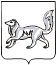 АДМИНИСТРАЦИЯ ТУРУХАНСКОГО РАЙОНАКРАСНОЯРСКОГО КРАЯП О С Т А Н О В Л Е Н И Е	В соответствии с Федеральным законом от 21.12.1994 № 68-ФЗ «О защите населения и территорий от чрезвычайных ситуаций природного и техногенного характера», Федеральным законом от 30.03.1999 № 52-ФЗ «О санитарно-эпидемиологическом благополучии населения», учитывая решение рабочей группы для координации реализации мероприятий по предупреждению распространения новой коронавирусной инфекции, вызванной 2019-nCoV, на территории Туруханского района от 16.11.2020, руководствуясь статьями 47, 48 Устава Туруханского района, ПОСТАНОВЛЯЮ:1. Внести в постановление администрации Туруханского района от 28.03.2020 № 163-п «О мерах по организации и проведению мероприятий во исполнение Указа Губернатора Красноярского края от 27.03.2020 № 71-уг» следующие изменения:1.1. постановление дополнить пунктом 2.10. следующего содержания:«2.10. Директору филиала ФКП «Аэропорты Красноярья» «Аэропорт Туруханск» (Н.В. Амбрасович) организовать проведение бесконтактной термометрии пассажиров, прибывших пассажирским воздушным транспортом в аэропорт с. Туруханск из населенных пунктов, расположенных на территории Туруханского района.При выявлении повышенной температуры тела (≥37ºС) у пассажиров, прибывших в аэропорт с. Туруханск, уполномоченному сотруднику аэропорта необходимо сообщить в регистратуру КГБУЗ «Туруханская РБ», следующую информацию о пассажире: фамилия, имя, отчество (последнее - при наличии), адрес места жительства (места пребывания), номер контактного телефона, наименование населенного пункта, из которого прибыл, дату прибытия. Уполномоченному сотруднику аэропорта рекомендовать пассажирам с выявленными симптомами, по возможности находиться по месту своего пребывания до прибытия медицинского работника.».2. Опубликовать настоящее постановление в общественно-политической газете Туруханского района «Маяк Севера» и на официальном сайте Туруханского района в сети Интернет.3.     Настоящее постановление вступает в силу с момента подписания.Глава Туруханского района                                                             О.И. Шереметьев 16.11.2020с. Туруханск№ 1018 - пО внесении изменений в постановление администрации Туруханского района от 28.03.2020 № 163-п «О мерах по организации и проведению мероприятий во исполнение Указа Губернатора Красноярского края от 27.03.2020 № 71-уг»